International HouseAssociate Membership Program 2020The Associate Member Program has been designed to support non-residential university students who would like to experience college life but who do not reside at International House. Associate members have the opportunity to become a member of the College community, enjoy a campus experience, benefit from personal learning in small tutorials, use College facilities and resources, and participate in a wide range of social, cross cultural and cultural activities. Associate Membership Key Features: Full participation in the weekly tutorial program;Pastoral care and academic support;Formal dinners (called Bara Khana);Orientation Week (with accommodation provided);20 complimentary meal vouchers;Meals at any other times (pay as you go);Social, cross cultural and cultural events;Membership of the International House Student Club Inc;Personal and professional development opportunities, andThere is AU$500 per Semester to be an Associate Member.Please note that Associate Members cannot participate in the Inter-College Council (ICC) Sporting or Cultural Cup activities, however, they are encouraged to attend and support the teams. Associate Members are welcome to visit the College at their discretion, but must adhere to all rules and regulations as per the International House Resident Handbook, Code of Conduct and other related policies and procedures. Completing your application:Return this completed application form to International House together with: 1 passport-sized photograph;Your University course offer letter; The application fee for 1 or 2 semestersDisclaimer: International House certifies that all information you provide on the attached application will be used only for the purposes of the College as outlined in our Privacy Policy. Postal Address: Please return all information by either post and/or email to the address at the bottom of this sheet.ASSOCIATE MEMBERSHIP APPLICATIONInternational House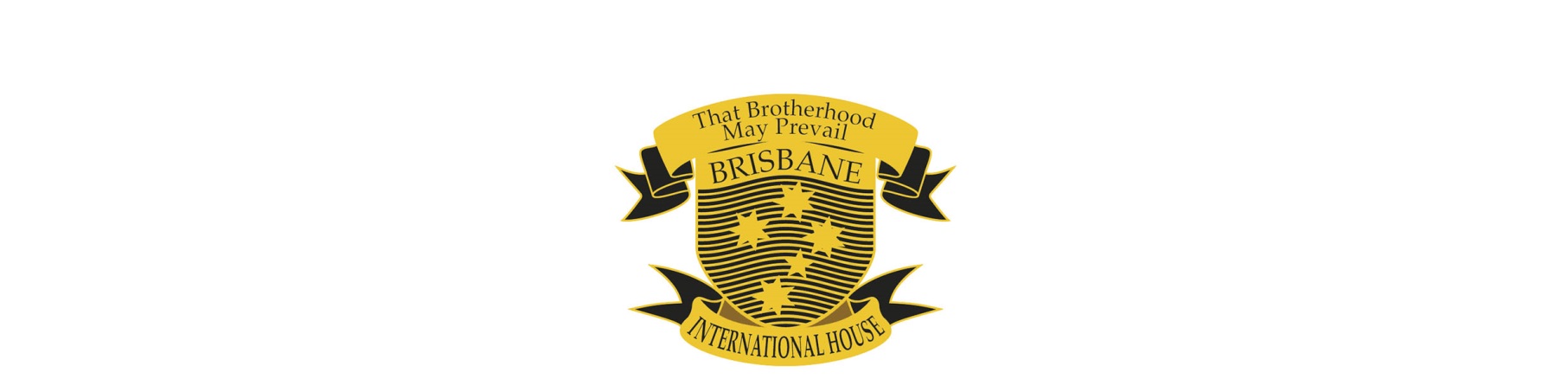 Associate Membership Application Payment DetailsCredit Card Authority	Applicant’s Name: …………………………………………………………………...I would like to apply for:  		Semester 1- 2020 (AUD$500)  		Semester 2 - 2020 (AUD$500)  Credit Card Details:   	Cardholder’s name: ………………………………………………………................	Type of credit card         	MasterCard	 	  					Visa			    	(We do not accept American Express or Diners Club cards)	Card number: .………………………………………………………………………	Expiry Date: ………………………………….……………………………................Cardholder’s signature: ……………………………..…………………   Date: …………………..In accordance with our Privacy Policy, this document will be destroyed once payment is successfully processed.PERSONAL DETAILS (in block letters):PERSONAL DETAILS (in block letters):First NameSurnamePreferred namePreferred nameDate of BirthGenderTown & Country of BirthTown & Country of BirthNationalityNationalityCurrent Residential Address: StatePost Code Mobile EmailStudent NumberPARENT/GUARDIAN DETAILSPARENT/GUARDIAN DETAILSPARENT/GUARDIAN DETAILSPARENT/GUARDIAN DETAILSContact 1Contact 1Contact 2Contact 2RelationshipRelationshipRelationshipRelationshipTitle               First Name Title               First Name Title               First NameTitle               First NameSurnameSurnameSurnameSurnameCurrent Residential Address:Current Residential Address:StatePostcodeStatePostcode Home PhoneHome PhoneHome PhoneHome PhoneMobileMobileMobileMobileEmailEmailEmailEmailOccupation (Optional)Occupation (Optional)Occupation (Optional)Occupation (Optional)Has any member of your family previously had an association with International House?Has any member of your family previously had an association with International House?Has any member of your family previously had an association with International House?Has any member of your family previously had an association with International House?EDUCATION DETAILSEDUCATION DETAILSCourse Code/sUniversity Graduation Year Graduation Year APPLICANT’S DECLARATION APPLICANT’S DECLARATION By accepting a place in the Associate Member’s Program at International House, I agree to be bound by the Resident Code of Conduct and the content of the Resident Handbook. I give permission to the College to obtain my subject enrolment details and examination results from the University of Queensland (UQ), and for the University to release them to International House. I declare that the information contained in this document is true,  and  I  will  provide  certified  documentary  evidence  in  support  of  this  information  when  requested.  I authorise International House to communicate with the UQ any information in relation to my participation in the non-residential program.By accepting a place in the Associate Member’s Program at International House, I agree to be bound by the Resident Code of Conduct and the content of the Resident Handbook. I give permission to the College to obtain my subject enrolment details and examination results from the University of Queensland (UQ), and for the University to release them to International House. I declare that the information contained in this document is true,  and  I  will  provide  certified  documentary  evidence  in  support  of  this  information  when  requested.  I authorise International House to communicate with the UQ any information in relation to my participation in the non-residential program.NameDateSigned                                                                 (if you are under 18, your parent/guardian must sign on your behalf)  Signed                                                                 (if you are under 18, your parent/guardian must sign on your behalf)  